                          ОБЩИНА ДУЛОВО, ОБЛАСТ СИЛИСТРА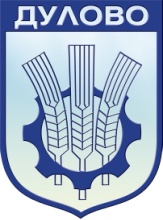               7650 гр.Дулово, ул. Васил Левски №18, тел.:0864/2 30 00, факс: 2 30 20, Еmail: dulovokmet@abv.bgДоинж. Невхис Мустафа,председател на Общински съвет,гр.Дулово				                МОТИВИ                                                За приемане Методика за предоставяне на интегрирана здравно-социална услуга „Грижа в дома“ по проект №  BG05SFPR002-2.001-0204-С01 „Грижа в дома в община Дулово“(съгласно изискванията на чл.28 от Закона за нормативните актове)1.Причини, които налагат приемането:  Предложената Методика за предоставяне на интегрирана здравно-социална услуга „Грижа в дома“ по проект №  BG05SFPR002-2.001-0204-С01 „Грижа в дома в община Дулово“ съдържа подробно описание на различните дейности при предоставянето на услугата „грижа в дома”. Нейната цел е да представи изчерпателно и цялостно процеса на предоставяне и ползване на услугата, както и същевременно формулира специфичните права и отговорности на всички участници в този процес.2.Целите, които се поставят:          2.1.Представяне на цялостния процес по предоставяне и ползване на услугата и формулиране на специфичните права и отговорности на всички участници в изпълнението на дейностите.2.2.Предоставяне на услугата по начин, съответстващ на целите на схемата за безвъзмездна финансова помощ.3.Финансови и други средства, необходими за прилагането на нормативния документ:За прилагането на  Методика за предоставяне на интегрирана здравно-социална услуга „Грижа в дома“ по проект №  BG05SFPR002-2.001-0204-С01 „Грижа в дома в община Дулово“ не са необходими допълнителни бюджетни средства.4.Очаквани резултати:4.1.Ясно регламентиран процес по предоставяне и ползване на услугата и формулирани специфичните права и отговорности на всички участници в изпълнението на дейностите.4.2.Създадени условия за законосъобразност, ефективност и целесъобразност при изпълнение на проектните дейности.5.Анализ на съответствие с правото на Европейския съюз:Предлаганата Методика за предоставяне на интегрирана здравно-социална услуга „Грижа в дома“ по проект №  BG05SFPR002-2.001-0204-С01 „Грижа в дома в община Дулово“ е подзаконов нормативен акт и не противоречи на европейското законодателство – Европейската харта за местно самоуправление и директивите на европейската общност, които са свързани с тази материя.Внася            Д-р Юксел Ахмедкмет на община Дулово